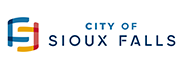 Background: The City of Sioux Falls promotes a comprehensive, integrated transportation network with infrastructure and design that allows safe and convenient travel along and across streets for all users, including pedestrians, bicyclists, transit riders, motorists, commercial and emergency vehicles, and for people of all ages, incomes, and abilities. The Complete Streets policy calls for the establishment of a checklist to address pedestrian, bicycle, and transit accommodations in an equitable manner.Complete Streets Checklist:This checklist is designed to assist project managers and designers to plan for, design, and construct transportation projects to appropriately accommodate for bicycles, pedestrians, and transit users, in addition to those provided for motorists. Staff, consultants, and appropriate user groups should ensure the checklist is reviewed during the various stages of a project to ensure the needs of all users are being addressed. The Project Manager is responsible for ensuring the checklist is completed prior to advancement of a project to final design.Using the Checklist:The Complete Streets Checklist is a tool to be used by project managers and consultants. The process of when to fill out a complete street checklist is located below. Phase 1A – complete and submit during project scoping Phase 1B – complete and submit during plan reviewPhase 2 – complete when more information is requested Typically for larger arterial street reconstruction projects or new corridors.City of Sioux Falls Complete Streets Checklist—PHASE 2(complete if more information is requested after Phase 1A or 1B)Project Name: Street Type: Project Location and Limits: Average Daily Traffic: Truck Volumes (estimated percentage): Design Speed: Land Use: Project Construction Timeframe: ConstraintsAre there constraints to consider in reviewing this project for possible inclusion of complete streets elements (e.g., Right-of-Way, Utilities, Environmental, Funding, Maintenance, Existing Conditions, etc.)?COMPLETE STREETS ELEMENT REVIEWFor each of the sections below, indicate whether a Complete Streets Element is or is not included. Provide an explanation of the element to be used or provide the rationale why the element is not being included.IMPLEMENTATION AND EVALUATIONCompleted By:  			(Print name and title)Date:  	END OF PHASE 2.  Please submit this form to Fletcher Lacock, Senior Planner.Constraint TypeYesNoExplanation of Yes or NoRight-of-WayUtilitiesEnvironmentalFundingMaintenanceExisting ConditionOther: Complete Streets ElementChecklist ConsiderationIncludedNot IncludedExplanation of Yes or NoBicycle/Pedestrian SafetyBicycle/Pedestrian SafetyBicycle/Pedestrian SafetyBicycle/Pedestrian SafetyBicycle/Pedestrian SafetyRoadway design that slows motor vehicles and/or limits access to provide greater safety for bicyclists, pedestrians, and motorists.Narrow driving lanesRoadway design that slows motor vehicles and/or limits access to provide greater safety for bicyclists, pedestrians, and motorists.Reduce lanesRoadway design that slows motor vehicles and/or limits access to provide greater safety for bicyclists, pedestrians, and motorists.Reduce accessRoadway design that slows motor vehicles and/or limits access to provide greater safety for bicyclists, pedestrians, and motorists.Limit curb return radiiRoadway design that slows motor vehicles and/or limits access to provide greater safety for bicyclists, pedestrians, and motorists.Other: Pedestrian Facilities   List pedestrian counts (if available): Pedestrian Facilities   List pedestrian counts (if available): Pedestrian Facilities   List pedestrian counts (if available): Pedestrian Facilities   List pedestrian counts (if available): Pedestrian Facilities   List pedestrian counts (if available): Reduce pedestrian crossing distance at intersections where high motor vehicle counts and high pedestrian counts are expected.Pedestrian bridgeReduce pedestrian crossing distance at intersections where high motor vehicle counts and high pedestrian counts are expected.Curb bump-outsReduce pedestrian crossing distance at intersections where high motor vehicle counts and high pedestrian counts are expected.Pedestrian refuge islandReduce pedestrian crossing distance at intersections where high motor vehicle counts and high pedestrian counts are expected.Other: Provide appropriate accommodation in accordance with the Sioux Falls Pedestrian Plan.SidewalksProvide appropriate accommodation in accordance with the Sioux Falls Pedestrian Plan.CrosswalksProvide appropriate accommodation in accordance with the Sioux Falls Pedestrian Plan.Mid-block crosswalksProvide appropriate accommodation in accordance with the Sioux Falls Pedestrian Plan.Buffers between roadway and sidewalksProvide appropriate accommodation in accordance with the Sioux Falls Pedestrian Plan.LightingProvide appropriate accommodation in accordance with the Sioux Falls Pedestrian Plan.Street furnitureProvide appropriate accommodation in accordance with the Sioux Falls Pedestrian Plan.Other: Consider exclusive pedestrian timing or leading pedestrian intervals where pedestrian crossing volumes are high enough.Consider exclusive pedestrian timing or leading pedestrian intervals where pedestrian crossing volumes are high enough.Bicycle Facilities   List bicycle counts (if available): Bicycle Facilities   List bicycle counts (if available): Bicycle Facilities   List bicycle counts (if available): Bicycle Facilities   List bicycle counts (if available): Bicycle Facilities   List bicycle counts (if available): Provide appropriate accommodations in accordance with the Sioux Falls Bicycle Plan.Improved shouldersProvide appropriate accommodations in accordance with the Sioux Falls Bicycle Plan.Bike path (off street)Provide appropriate accommodations in accordance with the Sioux Falls Bicycle Plan.Bike laneProvide appropriate accommodations in accordance with the Sioux Falls Bicycle Plan.Bike boulevardProvide appropriate accommodations in accordance with the Sioux Falls Bicycle Plan.Bike sharrowProvide appropriate accommodations in accordance with the Sioux Falls Bicycle Plan.Loop detectorsProvide appropriate accommodations in accordance with the Sioux Falls Bicycle Plan.Bike racksProvide appropriate accommodations in accordance with the Sioux Falls Bicycle Plan.Other bike parkingProvide appropriate accommodations in accordance with the Sioux Falls Bicycle Plan.Other: Transit FacilitiesTransit FacilitiesTransit FacilitiesTransit FacilitiesTransit FacilitiesProvide appropriate accommodations for transit users.Transit sheltersProvide appropriate accommodations for transit users.Bus turnoutProvide appropriate accommodations for transit users.Public seatingProvide appropriate accommodations for transit users.Signage/mapsProvide appropriate accommodations for transit users.Trash/recycling receptaclesProvide appropriate accommodations for transit users.Other: StreetscapingStreetscapingStreetscapingStreetscapingStreetscapingInclude streetscaping along newly constructed or reconstructed roadways.Street treesInclude streetscaping along newly constructed or reconstructed roadways.Landscape plantingsInclude streetscaping along newly constructed or reconstructed roadways.PlantersInclude streetscaping along newly constructed or reconstructed roadways.Buffer stripsInclude streetscaping along newly constructed or reconstructed roadways.Other: ADA AccessibilityADA AccessibilityADA AccessibilityADA AccessibilityADA AccessibilityReview ADA Guidelines to include appropriate design features.Curb rampsReview ADA Guidelines to include appropriate design features.Detectable warning surfaceReview ADA Guidelines to include appropriate design features.Crossing distance considerationReview ADA Guidelines to include appropriate design features.Signal timingReview ADA Guidelines to include appropriate design features.Other: Checklist ConsiderationChecklist ConsiderationYesNoExplanation of Yes or NoHave you provided advance notification and/or opportunity for review to key groups impacted by the project?ADA CommitteeHave you provided advance notification and/or opportunity for review to key groups impacted by the project?Bike CommitteeHave you provided advance notification and/or opportunity for review to key groups impacted by the project?Downtown Sioux Falls (DTSF)Have you provided advance notification and/or opportunity for review to key groups impacted by the project?Human Relations OfficeHave you provided advance notification and/or opportunity for review to key groups impacted by the project?Live Well Sioux FallsHave you provided advance notification and/or opportunity for review to key groups impacted by the project?Neighborhood AssociationsHave you provided advance notification and/or opportunity for review to key groups impacted by the project?Parks and Recreation BoardHave you provided advance notification and/or opportunity for review to key groups impacted by the project?Pedestrians Avoiding Traffic Hazard (PATH) Have you provided advance notification and/or opportunity for review to key groups impacted by the project?Visual Arts CommissionHave you provided advance notification and/or opportunity for review to key groups impacted by the project?Other: MaintenanceHow is maintenance planned for on-street bike facilities, sidewalks, transit bus stops, and shared use paths?Pavement rehabilitationMaintenanceHow is maintenance planned for on-street bike facilities, sidewalks, transit bus stops, and shared use paths?Pavement markingMaintenanceHow is maintenance planned for on-street bike facilities, sidewalks, transit bus stops, and shared use paths?Street sweepingMaintenanceHow is maintenance planned for on-street bike facilities, sidewalks, transit bus stops, and shared use paths?Snow removalMaintenanceHow is maintenance planned for on-street bike facilities, sidewalks, transit bus stops, and shared use paths?Street treesMaintenanceHow is maintenance planned for on-street bike facilities, sidewalks, transit bus stops, and shared use paths?Site furnishingsMaintenanceHow is maintenance planned for on-street bike facilities, sidewalks, transit bus stops, and shared use paths?PaversMaintenanceHow is maintenance planned for on-street bike facilities, sidewalks, transit bus stops, and shared use paths?Other: 